   НАРОДНО ЧИТАЛИЩЕ    “ ОТЕЦ ПАИСИЙ 1905”        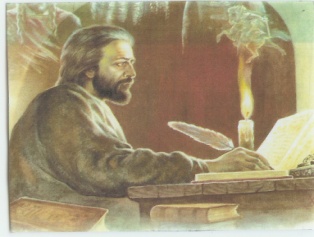    гр. Полски Тръмбеш , ул.  “Търговска”  № 94       Е-mail: chitalishte_ptrambesh@abv.bg                                                      Д О К Л А Д                   ЗА ДЕЙНОСТТА НА ЧИТАЛИЩЕТО  ПРЕЗ 2023 ГОДИНА	През  2023 година Народно читалище „Отец Паисий 1905” град Полски Тръмбеш работи за съхраняването и развитието на традиционните културни ценности на общността ни, както и за утвърждаването си, като съвременна гражданска организация, градивна клетка на културата в града ни. В този контекст се осъществяваха дейностите ни през изминалата  година.	І. ОРГАНИЗАЦИОННА ДЕЙНОСТ	Читалището  е ръководено от  7 членно Настоятелство , с Председател Нелушка Миновска. През отчитания период са проведоха 3 заседания, на които се обсъждаха и планираха насоките за развитие и изявите. Членовете на Настоятелството помагаха на читалищните служители при решаването на възникналите проблеми  и реализирането на мероприятията.ІІ.  КУЛТУРНО – ПРОСВЕТНА  ДЕЙНОСТ	В Основата на дейността ни през 2023 година бе работата по спечелените от нас проекти: към Национален фонд култура- ”БЪЛГАРСКОТО  НАРОДНО ТВОРЧЕСТВО - СВЕТЛИНА В ДУШАТА НА БЪЛГАРИНА” ПО          "ПРОГРАМА ЗА ВЪЗСТАНОВЯВАНЕ И РАЗВИТИЕ НА ОРГАНИЗАЦИИ В ОБЛАСТТА НА ЛЮБИТЕЛСКОТО ТВОРЧЕСТВО”  и по Програма за развитие на селските райони , съфинансирана от  Европейски земеделски фонд за развитие на селските райони  - “Фолклорно надиграване "РИТМИ КРАЙ ЯНТРА– ОТ ИЗВОРА НА ПРЕДЦИТЕ НИ"”.         Спечелената подкрепа от  Национален фонд  култура бе на стойност  14 949.00 лв. С този проект   надградихме , обогатихме и популяризираме дейността на Фолклорна  формация „Полянци”. Целта ни танцовото  изкуство да достигне до по-широк кръг публика бе изпълнена на 100 процента.  С поставянето на две  нови танцови картини , от шопската и пиринската фолклорна област,  за две възрастови групи на ФФ „Полянци”, от утвърдилите се хореографи на „ВАНГЕЛОФ”ЕООД гр. София, бе  обогатен  репертоара на състава, подобри се танцовото майсторство на самодейците, изгради се по-голяма сплотеност между големи и малки  танцьори.  Постигнатото бе представено   на  Годишния танцов спектакъл на ФФ „Полянци”  в салона на читалището с участието на всички танцьори- над 90 деца и младежи. Спектакъла бе заснет от телевизия Евро фолк ТВ Велико Търново , която направи и 30 минутен  документален филм за работата по проекта и ново поставените танцови картини. Филма се  излъчи от телевизията и бе  разпространен в социалните мрежи, ютуб и инстаграм.     Със средства от проекта се     изработиха н нови фолклорни костюми за най-малките танцьори на ФФ „Полянци” - 20 за момичета и 12 за момчета. Колектива участва с новите танцови картини на концерти  в града и общината, празници, събори, национални и международни фестивали , конкурсии и бе удостоен със следните награди:1.  IX МЕЖДУНАРОДЕН ФОЛКЛОРЕН ФЕСТИВАЛ „СЦЕНА ПОД ЛИПИТЕ 2023” С. НИКОЛОВО, РУСЕ- НАГРАДАТА НА КМЕТА2.  НАЦИОНАЛЕН ФОЛКЛОРЕН КОНКУРС „ОТ ИЗВОРА НА СЕВЕРА” 2023, ГР.ПОРДИМ- ДИПЛОМ, ВТОРА И ТРЕТА НАГРАДА;  3.  МЕЖДУНАРОДЕН ФОЛКЛОРЕН ФЕСТИВАЛ „БИЛЯНА ПЛАТНО БЕЛЕШЕ” 2023, ОХРИД, МАКЕДОНИЯ - СЕРТИФИКАТ  И  ПЛАКЕТ;4.  8-МИ НАЦИОНАЛЕН ФОЛКЛОРЕН СЪБОР „РИТЪМЪТ НА БЪЛГАРИЯ” 2023” ГР. ЛОВЕЧ -  НАГРАДАТА НА СЪЮЗА НА ОРГАНИЗАЦИИТЕ ЗА ЛЮБИТЕЛСКО ИЗКУСТВО, ГРАНД ПРИ НА СЪБОРА И ДВЕ ПЪРВИ НАГРАДИ В ДВЕТЕ ВЪЗРАСТОВИ ГРУПИ.            За работата по  проект “Фолклорно надиграване "РИТМИ КРАЙ ЯНТРА– ОТ ИЗВОРА НА ПРЕДЦИТЕ НИ"” по Програма за развитие на селските райони ще получим 16781 лв. , след приключването и отчитането му юни 2024 г. Разходите по изпълнението осъществяваме  благодарение на безлихвения заем, които ни предостави Община  Полски  Тръмбеш. . С дейностите по този проект успяхме да обновим и  разширим обхвата на фолклорното надиграване „Ритми край Янтра” инициирано от Фолклорен клуб „Луди Млади” през 2012 и  ежегодно организирано и провеждано от читалището с финансовата подкрепа на Община Полски Тръмбеш, с участието на клубове за народни хора от цялата страна. За целта младежка група от 20 танцьори – представителен състав на ФФ „ Полянци” към читалището,  издири  и разучи  автентични  народни хора от община Полски Тръмбеш. Групата   участва със свои изпълнения, от ново издирените хора, във Фолклорното надиграване през месец септември. Така освен , че   изградихме връзка между поколенията,  обогатихме репертоара на Фолклорна формация „Полянци”, а също и репертоара на надиграването.  При изпълнението на проекта  изработихме  агитационни материали за Надиграването – флаери, плакати, грамоти за участие, обяви по местните и национални медии, покани за колективите. Сувенири от дърво с ръчно направен надпис, които  бяха подарени на участниците и гостите. Водещ  с професионален опит   бе Рангел Вангелов от град София , хореограф, преподавател и художествен ръководител. Видеозапис на Надиграването  и документален филм направи Евро фолк ТВ Велико Търново. Закупени бяха  лаптоп за работата по проучване на младежката група, нова осветителна система  и каучукова настилка за читалищната сцена. Ще се изработят 20 броя северняшки народни костюма за младежката група на „ Полянци”-   12 за момичета и 8 за момчета.	 В Културният  календар за 2023 година се откроява честването на  две годишнини от историята на читалището  - 15 години от създаването на Вокална група „Сияние” и 10 години от основаването на Вокална група .”Вдъхновиние”. С  незабравим концерт  на 12 май Вокална група „ВДЪХНОВЕНИЕ” чества 10 годишнината си. Читалищната сцена се изпълни с талант и професионализъм, да уважат и поздравят своите приятели в Празничния концерт се включиха Бони Милчева , Светослав Стойчев,  Тодор Тодоров и вокална група  „Сияние”. С не по-малко емоции вокална група „Сияние”, на 8 юни, отбеляза  15 години на сцена. Те зарадваха своите  почитателите  с любимите им песни от  репертоара си  и с нови подготвени специално за празника. Заедно с тях пяха и ВИГ „ Рок чалъм бенд”, ВГ „Вдъхновение”, ВГ „Зорница”, Диляна Стоянова, Минчо Цачев и Тодор Тодоров.По случай  150 годишнината от гибелта на Апостола на  свободата - Васил Левски от Общински  общобългарски комитет „Васил Левски” бе инициирана среща - разговор с професор доктор Петко  Петков, след която се поднесоха  венци и цветя на паметника на градския площад.     В читалищната  библиотека се проведе урок  с ученици от четвъртите класове на СУ . Всеки ученик  даде своя отговор „На какво ни учи  Левски”. Децата участваха във викторина за живота и делото на Апостола, редиха пъзел с портрета на Левски.                 Годишнината бе отбелязана и с деца от ДГ „Детски свят”, които гостуваха в  библиотеката, където гледаха презентация за живота и делото на Левски,  изработиха  картички с портрета на  Васил Левски.В клуб на пенсионера „Ехо от младостта”  се проведе  среща - разговор с Валентина  Димова и Николинка Генова, на която двете талантливи наши съгражданки представиха свои стихотворения. От библиотеката бяха направени онлаин  презентации за 175 годишнината от гибелта на Христо Ботев, годишнините от раждането на творците - 395 Шарл Перо, 240 Стендал, 195 Луис Карол, 140 Стоян Дринов,  205 Майн Рид, 90  Дончо Цончев, 100 Петър Ступел, 141 Владимир  Димитров - Майстора.	Пролетните празници по традиция започнаха с утро за посрещането на Баба Марта от първокласниците на СУ „Цанко Церковски”  , организирано от читалищната библиотека. В Тържествения концерт по случай Националния празник на България взеха участие ДМШ, ФФ „Полянци” ФК „Луди  Млади” ВГ „Сияние” и ВГ” Вдъхновение”. Във фоайето на читалището бе открита  изложба от рисунки на ученици от СУ „Цанко Церковски”, на тема „ С България в сърцето”,  посветена на 3 март.Среща - разговор с писателката- журналист  Елена Чамуркова се състоя в камерната зала на читалището. Авторката представи книгите си „ Обществена поръчка” , „ Заговорът” и „Изнудването”. Водещ на срещата бе журналистката Нели Сукова.По случай Световния ден на водата и инициативата „ Походът на книгите”  в библиотеката гостуваха деца от ДГ „Детски свят”. Те  слушаха приказки и стихчета, рисуваха и апликираха. За Световния ден на земята- 22 април библиотеката отново бе посетена от възпитаници на детската градина, децата гледаха образователни филмчета и играха на игри.На Лазаровден девойки от ФФ „Полянци” и Детския театрален състав лазаруваха.За седмицата на детската книга и изкуствата за деца  в библиотеката организира  маратон по четене с ученици от вторите, третите и четвъртите  класове на СУ. Освен четенето, учениците се запознаха и с биографиите и творчеството на Александър Секулов, Катя Антонова, Анна  Норт. Децата от подготвителна група на СУ също гостуваха на библиотеката и слушаха откъси от книгите на Цвета Брестничка -„Небивалица с буквите от А до Я „ и „ Меченцето Оги  разглежда света”.На 2 май ни гостува кино „Латона”. Прожектирани бяха филмите „Лате и магическия воден камък”, „MURDA BOVZ”, „ Злите мъртви:Пробуждане” и „ Екзерсистът на папата”.В Гергьовския празник , който по традиция организираме на градския площад участваха ФФ „Полянци”, ФФ „Луди Млади” и възпитаници на ДМШ.395 годишнината на Шарл Перо отбелязахме с утро в библиотеката с ученици от вторите класове. Ученици от начален курс гостуваха на библиотеката за Деня на пчелата.Детският театрален състав представи пиесата „На лъжата краката са къси” пред децата от начален курс на СУ и детската градина.На Деня на славянската писменост, просвета и култура на градския площад се състоя парад на учениците от СУ „Цанко Церковски”На 25 май в салона на читалището тържествено изпратихме абитуриентите от випуск 2023 , в програмата участва ДМШ.  За 1 юни – Денят на детето, съвместно с Общината , на площада организирахме  тържество за нашите малки съграждани. Шоу спектакъла „ Празник по никое време” изнесоха актьори от театър „Весел” град Велико Търново. Във фоайето на читалище бе експонирана и открита изложба с творби на деца от училището. На 2 и 3 юни, като партньор на Общината и Областен съвет на „Нов съюз на пенсионерите ” – В.Търново, за поредна година бяхме домакини на Областния празник на пенсионерската художествена самодейност „Сребро в косите – младост в душите” . В празника взеха участие 38 клуба от област Велико Търново.По Програма „Лято в библиотеката 2023” през месеците юли и август – участваха 40 деца. Лятната работа   включваше: читалня на открито, клубове по интереси, арт ателие, игри на открито за деца от 6 до 12 години. В заниманията участваха освен нашите малки съграждани и много деца, гостуващи на баба и дядо от страната и чужбина. С децата се провеждаха часове в библиотеката: „Българските народни празници и маскарадни игри”; „130 години Елисавета Багряна”; „ 186 години от раждането на Васил Левски”. Организира се детска работилница за глинени изделия с помощта на майстор грънчар- Дени Владковска.  Научиха интересни неща за Международния ден на тортата и правиха бонбони. Под ръководството на Валентина Павлова се учиха да пластят вълна и изработват изделия от нея. Рисуваха върху стрек фолио. Работиха в забавна лаборатория под ръководството на Ива Досиславова.На 17 август гостува българска кинематография с лятно кино на градския площад. Прожектираха филмите за деца „Бабата”-анимация на Димитър Димитрови и игралния „Драсканица” на Любомир Печев. Възрастните гледаха „Под един покрив „ на режисьора Симеон Цончев и „ Непознати” на Камелия Петрова.	Читалището участва в подготовката и реализацията на Културната програма на Общината за Празника на града, която бе открита с Изложба от творби на децата от общината, работили в клубовете по интереси към читалищата през лятото и децата от Центъра за обществена подкрепа.	От 1 до 3 септември се състоя Осмия национален конкурс за млади изпълнители на забавна песен „Полските щурчета”. Първата вечер след конкурсната програма Рецитал изнесе Кристина Димитрова, а втората вечер гости на  конкурса бяха братя Аргирови. Гала - концерта и връчването на наградите на победителите бе на 3 септември. 	На 1 септември съгражданите ни имаха вълнуваща среща-разговор с Надежда Захариева.       На 6 септември  в XVIII общински събор на плодородието „Златна есен 2023” на градския площад участваха читалищата и клубовете на пенсионера от  цялата община.      На 6 септември на площада се проведе и Общинският празник на художествената самодейност „Да съхраним традициите” посветен на Деня на съединението и Празника на града.	  Драматичен театър Търговище ни гостува с постановката „Когато светът беше шарен” на Николай Хайтов с гост изпълнител Владислав Крамфилов / Влади Въргала/. Салона на читалището се оказа малък за желаещите да гледат спектакъла.	Празничният концерт на Илия Луков на  площад „Възраждане” имаше над 700 зрители.           Програмата завърши с  фолклорното надиграване „Ритми край Янтра - от извора на предците ни”, което тази година осъществихме с финансова подкрепа по спечеления проект от   фонд Земеделие. Участваха 19 колектива от  цялата страната.	На 19 септемри отново ни гостува кино  „ Латона” с филмите: „Пътешествие до луната”, „ Монахината 2” и „ Барби”.	 Библиотеката организира седмица на Роланд Дал с мултимедийни прожекции на филмите за деца: „Милда”, „Добрият великан”, „Чарли  и шоколадовата фабрика” и „Вещиците”.	В салона на читалището СУ „Цанко Церковски „ чества 150 годишнината от образователното дело в Полски Тръмбеш и празника на  училището.	ФФ „Полянци” и ФК „Луди Млади” участваха с концерти в града и общината по време на предизборната кампания за местна власт през месец октомври.	Групите „Веселите лъвчета” и „Мики Маус” от детската градина гостуваха  на библиотеката за Деня на Астрид Линдгрен . Слушаха откъси от „Пипи дългото чорапче”, участваха във викторина, имаше парад на момиченца  облечени, като любимата им  Пипи. 	 Деня на книгите за Хари Потър в библиотеката празнуваха с учениците от  IА ,  IБ   и IВ клас – четене, игра ”Познай вълшебния предмет”, маскиране на децата като Хари Потър. Изработване на книгоразделители - вратовръзката на Хари Потър. Украса на Детски отдел по книгите за Хари Потър.  Деня  на  четенето също бе посветен на книгите за Хари Потър. Малките актьори от Детски театрален състав при читалището  четоха откъси от книгите , решаваха ребуси, играха на познай вълшебния предмет и влязоха в дрехите на Хари Потър. На 1 декември  стартира онлайн поредицата „24 истории до Коледа”-публикуване на  една история всеки ден. А на  4 декември литературната игра „Малки и големи читатели откриватели”.	На 6 декември на градския площад бяха запалени светлините на елхата и Коледната украса. В програмата участваха ученици от СУ. 	На 15 декември читалището организира благотворителен концерт в подкрепа на храм „Рождество Богородично” гр. Полски Тръмбеш за ремонт на помещение за неделно училище при черквата. Участваха ДМШ, ФФ „Полянци” , ФК „Луди Млади”  ДГ „Детски сват” трио „Славейчета”, ВГ „Сияние”, ВГ „Вдъхновение”                   ВГ „ Пъстра китка”. Сумата която  събрахме  от билети и дарения е 1840 лева, които преведохме по дарителската сметка на храма.	Коледен празник за учениците от  първите класове се  проведе в библиотеката със спектакъла „Най-веселият празник” на  Детския театрален състав . Със същия спектакъл гостувахме и на децата от детската градина.	Самодейци от ФФ „Полянци” коледуваха.	Последната изява за 2023 година бе  Коледният концерт в салона на читалището организиран от сдружение „Полските щурчета”, под патронажа на Общината, за връчване на годишните награди на сдружение „Полските щурчета” на отличени спортисти и творци през 2023 година. Награда получиха младата художничка Мартина  Жила и клубът по тенис на маса.ІІІ. БИБЛИОТЕЧНА ДЕЙНОСТ	Важна част от дейността на читалището е работата на читалищната библиотека. Тя разполага с фонд от  29 610  библиотечни единици. През изминалата година  читателите са 300, от тях до 14 години – 170 . Посещенията за дома са  2 677  , а   в читалня  400. Заети библиотечни документи 7 300 броя. Набавени библиотечни материали - 559 книги .  От тях 97 тома по спечелен Проект ”Българските библиотеки – съвременни центрове за четене и информираност” към Министерството на културата на стойност  1 229,27лева. Закупени със собствени средства са 42 тома. Дарените - 420 тома книги  от читатели, Община, Регионална библиотека , издателства”Хермес” и „Синева”. Най-голямото дарение е от  Десислава Стойчева и Биляна Стойчева -Хорисян . По   Великденските празници, те дариха на читалището ни 280 книги от личната библиотека на известните си родители, актьорите Виолета Бахчеванова и Васил Стойчев. 25 книги на стойност 200 лева е дарението от съгражданина ни Христо Андреев. Магда Пашанкова дари - 25 тома учебници за студенти от Стопанска академия. Борислав Ганчев – писател на детски книги  - 9 тома.          Лилия Старева – етнограф – 6 тома. Мартина Жила – художник и автор на книгата „Етюди от малкия град” –  3 книги. Библиотеката е абонирана за 4 периодични издания. Средствата са от Община П.Тръмбеш - вестник „Борба” ,”Янтра днес” , в–к „Трета възраст”и списание „Прозорец”. През месеците   октомври и декември 2023г. по Проект „Устремени напред- 2023” съвместен с Бюро по труда гр. Свищов,  в библиотеката се обучаваха 20 курсиста по професия „Касиер”. Организираните и проведени културно -просветните изяви на библиотеката отчетохме подробно в предишния раздел.ІV. ХУДОЖЕСТВЕНО – ТВОРЧЕСКА ДЕЙНОСТОснова на читалищната дейност, с огромен принос за обогатяване на културния живот и развитието на талантите в нашия малък град, са съставите за любителско художествено творчество и школите по изкуства. Изпълненията на техните възпитаници и през изминалата година радваха съгражданите ни .  Те отново  пожънаха успехи и представиха достойно града ни на  редица  престижни национални  и международни фестивали и конкурси.      Работата  и успехите на  ФФ „Полянци”  по двата реализирани от нас проекта вече отчетохме.”Полянци” участваха успешно и също бяха удостоени с отличия от Фолклорен фестивал„Горска фолклория”  парк Ксилифор гр. Горна Оряховица, както и в VIII Национален конкурс  ”Децата на България пеят, танцуват и рисуват” гр. Шумен  -спечелена I награда.участваха в Концерт -спектакъла „Заедно” град София месец април и в Националния събор на връх Бузлуджа.ФК „Луди Млади” освен участието и  приноса  при реализирането на проект „Фолклорно  надиграване „Ритми край Янтра - от извора на предците ни””, се изяви и в  надиграването „Букет от ритми” - град Павликени и грабна наградата за най- оригинално хоро. Достойно представи града ни  във  Фолклорен фестивал „ С премяна на мегдана” с. Ресен.	 Вокална група „Сияние” в празничната за тях 2023 г   се представи отлично на  фестивала за стари градски песни „Мара  Врачанска” гр. Враца и завоюва  Първите  места  за групата и за дует „Мираж”- Петър Петров и Ирена Иванова.	Успешна бе годината и за ВГ „ Вдъхновение” . За своята 10 годишнина те  спечелиха наградата на Кмета на град Нова Загора на фестивала за стари градски песни „В прегръдката на тангото”.		През 2023 година най - малките ни съграждани имаха възможност да се обучават в Детската музикална школа  клас пиано и популярна музика 15 деца, от есента на 2023 година започна работа и клас по китара и акордеон, който има  вече 10 ученика.	 В детската школата за народни  танци към ФФ „Полянци” играят над 40 деца в две групи. Малките танцьори имат  своите първи изяви на годишния концерт на формацията и Коледния благотворителен концерт. Детският театрален състав се състои от 12 ученика.  През 2023 година малките актьори изнесе два спектакъла за децата от начален курс на училището и детската градина - „На лъжата  краката са къси” и „Най- веселият празник”.V. ФИНАНСОВО – СТОПАНСКА ДЕЙНОСТ	 Със средства от спечелените проекти , успяхме да обогатим материално - техническата си база. Закупихме нов лаптоп , осветителна  система и настилка от латекс за сцената в читалищния салон. Изработени бяха 32 северняшки костюма за ФФ „Полянци”.	Отчитана година бе успешна за нас поради  подкрепата  на Общината със средства за осъществяване на дейностите , честванията и участията на колективите, а също така и техническа помощ при изготвянето и реализирането на проектите. Благодарим на Кмета - господин Чакъров, Председателя на Общински съвет - госпожа Кузманова, както и на всички  общински служители , които се отзоваха и ни помогнаха.Благодарим  и на  наши съграждани, които са съпричастни към работата ни, участват в изявите и ни подкрепят.                                                        ПРЕДСЕДАТЕЛ : ……….. 15.02.2024г.                                                            /Н. Миновска/гр. Полски Тръмбеш